YHDEN OPINNON HYVÄKSILUKEMINEN KAHTEEN TAI USEAMPAAN HOPSIN OPINTOJAKSOON. KOULUTUSKOORDINAATTORIOhje videona: https://youtu.be/yXKwPzv3h7UOpettajan työpöydältä valikosta Arviointi /Hyväksilukeminen,hakemukset.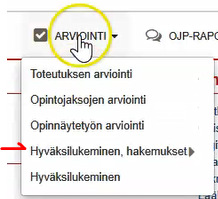 Valitaan hakemuksen lopusta Käsittele- painike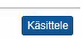 Tarkistetaan opiskelijan tiedotLisätiedot (1.) kentässä on opiskelijan kuvaus miten hyväksilukua haetaan ja mahdolliset opettajan kanssa tehdyt päätökset.  Haetaan yhdellä opinnolla hyväksilukua kahteen HOPSin opintojaksoon ( Kuva 3)Kohdassa 2 on oppilaitostiedotKohdasta 3 nähdään liitetiedoston sisältökohta 4 liitetiedoston todentaminen oikeaksi.Kohta 5 HOPSin opinnot, johon hyväksilukua haetaan.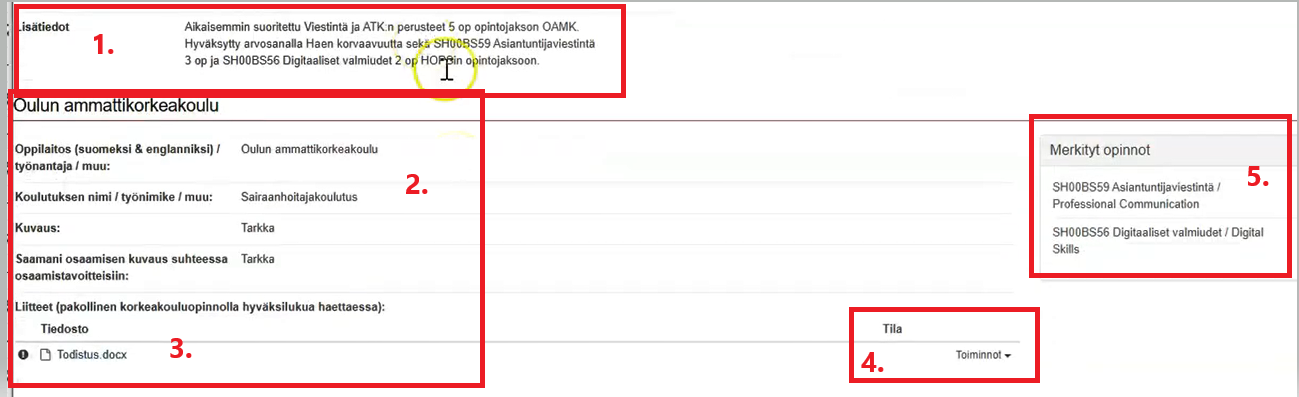 Kuva 3.Seuraavaksi tarkistetaan Opinnot ja päätökset kohtaKuvassa 4 olevat tiedot tarkistetaan. Tyyppinä on Opintojakso.Kohdassa 1 ovat tiedot aikaisemmin suoritetuista opinnoista.Kohta 2 aikaisemmin suoritetun opinnon pvm.Kohdassa 3 opiskelijan perustelutKohdassa 4a ja 4b HOPSissa olevien opintojaksojen tiedot joille haetaan korvaavuuttaKohdassa 5 vastuuopettajan antama lausuntoKohdassa 6 tehdään lopullinen hyväksiluku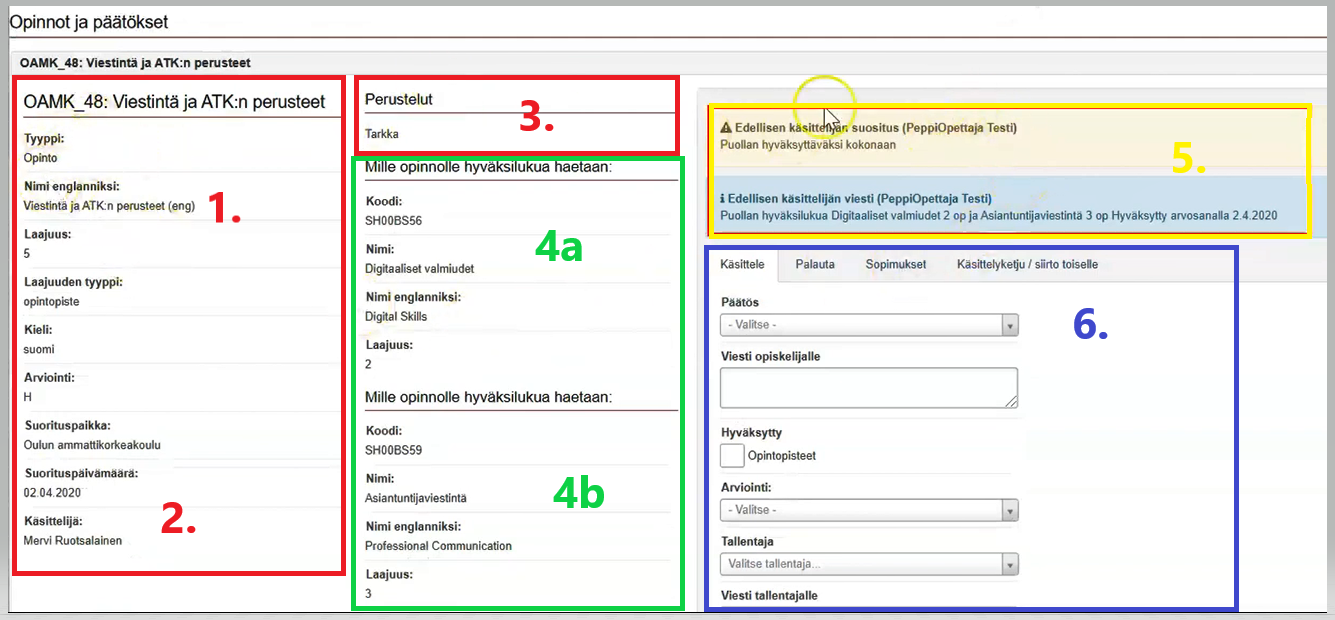 Kuva 4.Päätös hyväksilukemisestaSeuraavassa näkymässä aloitetaan lopullinen hyväksilukeminen valitsemalla Hyväksiluku- painike (kuva 6).Merkitse käsitellyksi vain silloin, kun opintosuoritusotteelle ei mene hyväksilukumerkintää, esim. osittainen hyväksiluku, jossa opettaja sopii opiskelijan kanssa miten hän suorittaa loput opinnot ja opettaja antaa arvosanan lopullisesta opinnosta.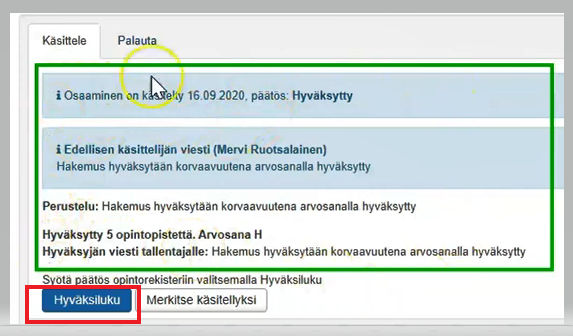 Kuva6.Lopulliset hyväksilukumerkinnät Valitaan tyypiksi Korvaaminen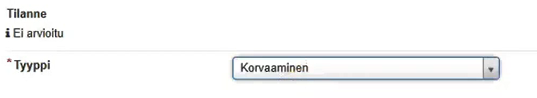 Kuva 7.Kuvassa 8 on vasemmalla puolella tiedot opinnosta ( kohta 1) , jolla haetaan hyväksilukua ja oikealla puolella tässä tapauksessa kaksi opintojaksoa, joille haetaan hyväksilukua (kohta 2).Opinnot joihin hyväksilukua haetaan ovat alekkain omassa lokerossaan ja kummassakin on kynän kuvake (kohta 4. ja 6.), joiden kautta pääsee muokkaamaan tietoja. Jos on kyse ulkomailla tai kotimaassa suoritetusta harjoittelusta, niin se käydään lisäämässä Opinnon tarkentava tyyppi kohtaan muokkaa tilassa.Lopuksi tallennetaan koko paketti alhaalta oikealta Tallenna- painikkeella. ( Jos sitä ei näy, niin nosta selainikkunaa tai laita se koko näytölle.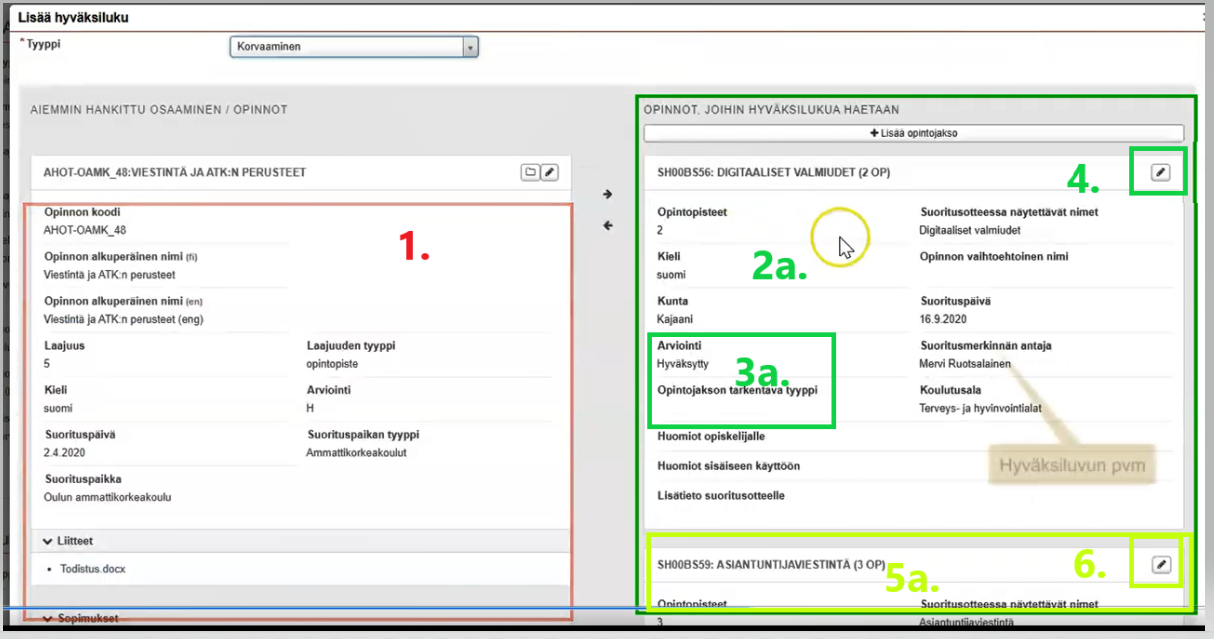 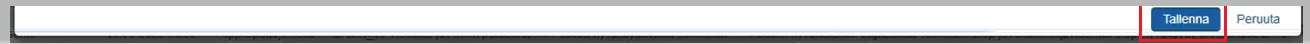 kuva 8.Ilmestyy viesti hyväksiluvusta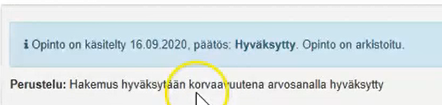 Opiskelijan kortilla näkymä on seuraava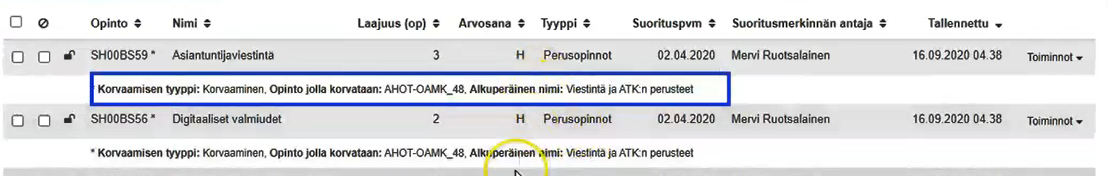 Kuvan 5.Yläpuolella näkyy vastuuopettajan lausunto.Täytetään Käsittele mukaiset tiedot, kun hyväksiluku tullaan hyväksymään kokonaan.Päätös: Hyväksytty kokonaan.Viesti opiskelijalle: esim. päätöksestä viesti.Hyväksytty kohtaan annetaan koko opintopisteet.Arviointi kohtaan arvosana. Tässä kohtaa tulee kumpaankin opintojaksoon sama arvosana.  Voidaan muuttaa opintosuoritusotteessa.Tallentaja: Itse tallentaja.Viesti tallentajalle: Tallenna: Lopuksi tallennetaan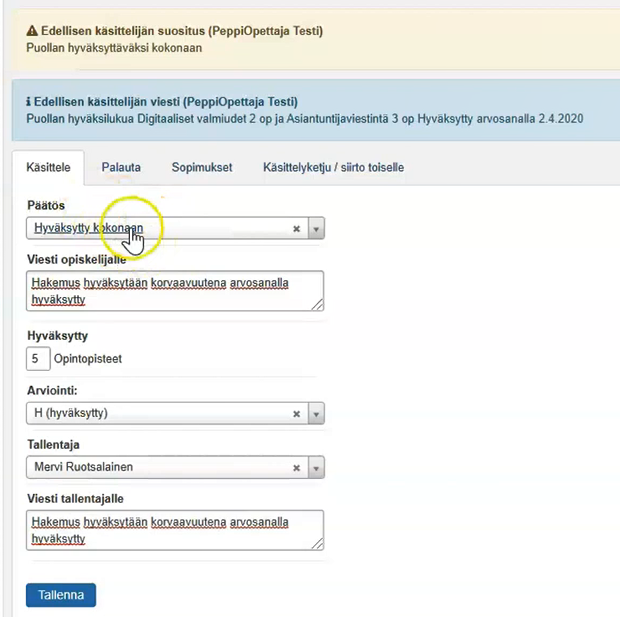 Kuva 5.